Фототаблица мест размещения аттракционов, иных устройств для развлечений при проведении праздничных мероприятий, посвященных Дню Города в 2016 году, на местах размещения по адресу: Московская обл., г. Домодедово, мкр. Центральный, пл. 30-летия ПобедыЛот №1                                                         Лот №2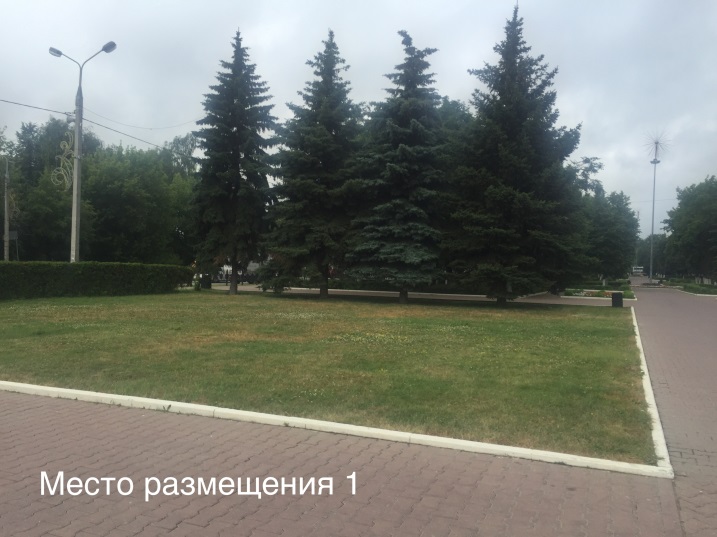 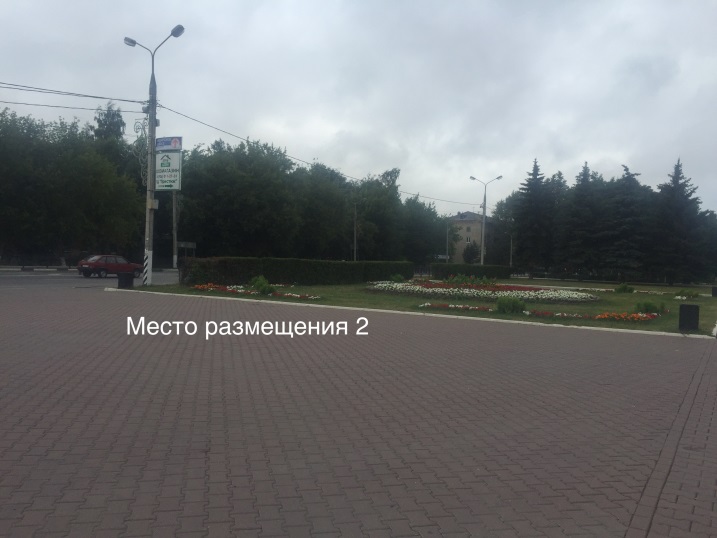 Лот №3                                                     Лот №4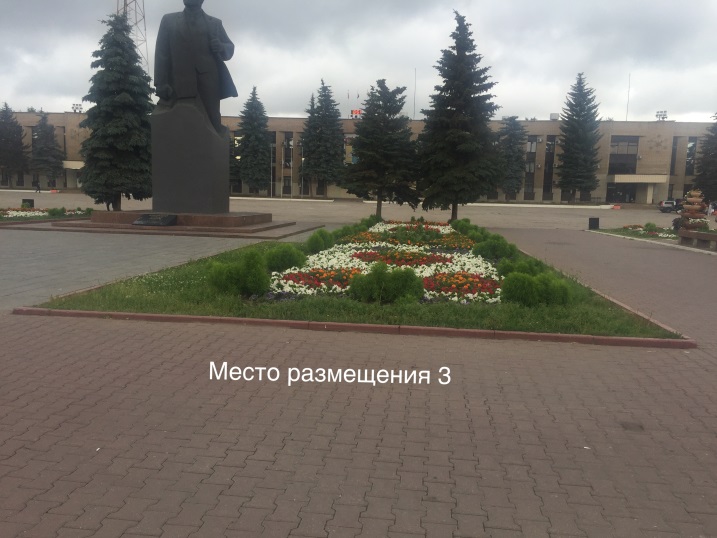 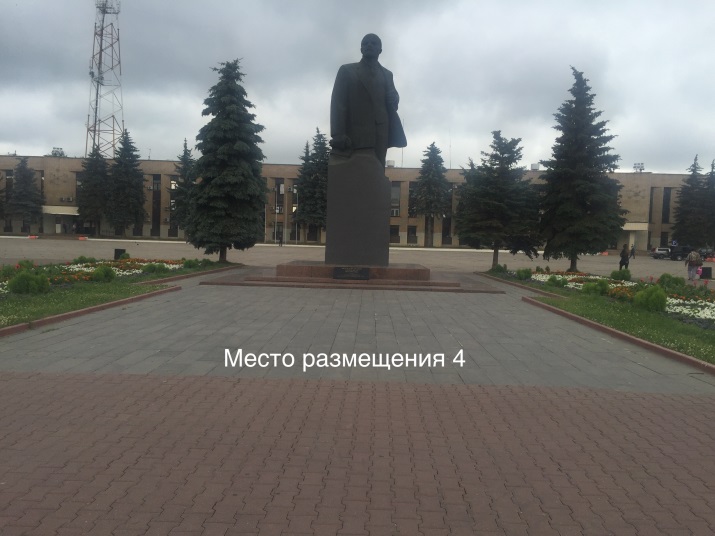 Лот №5                                                         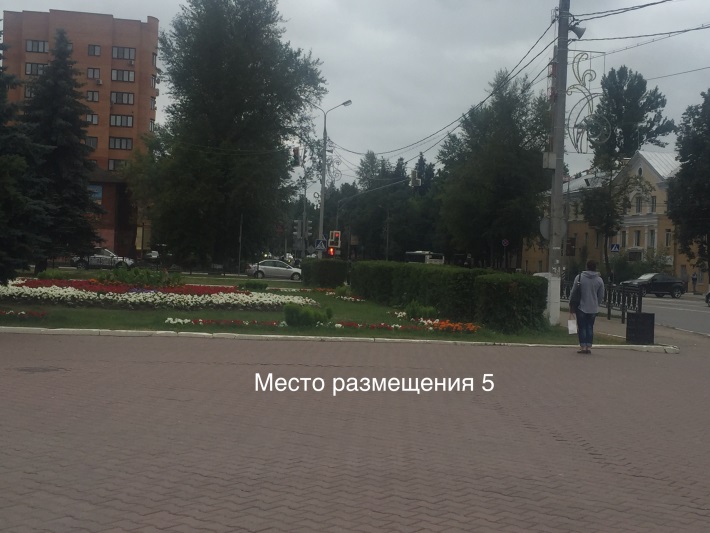 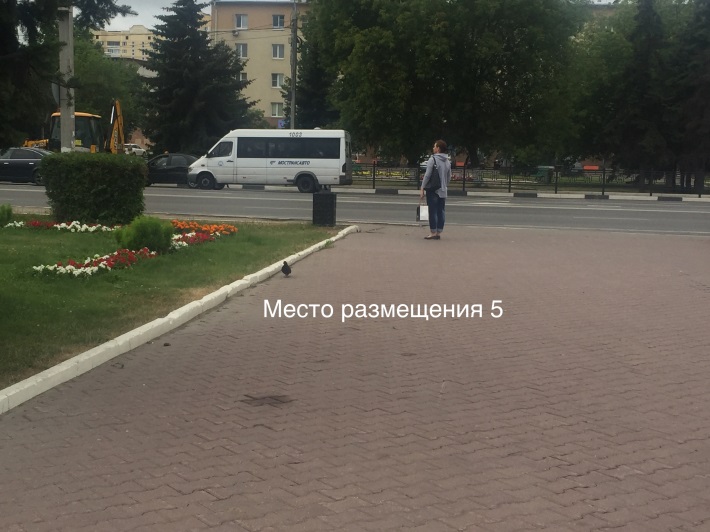 Лот №6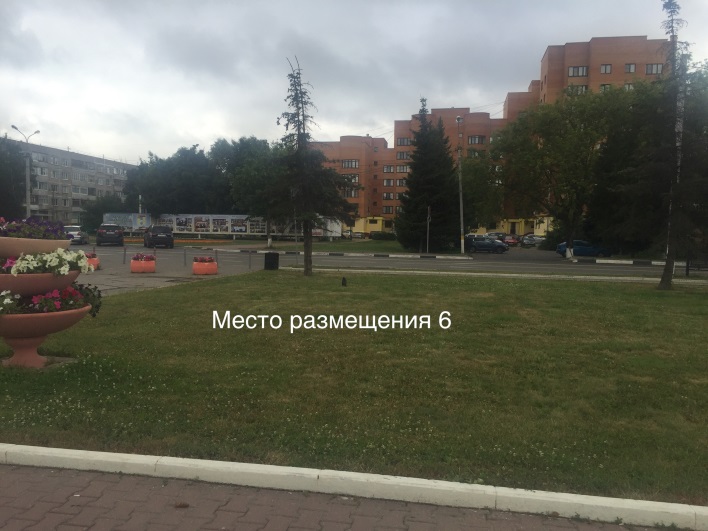 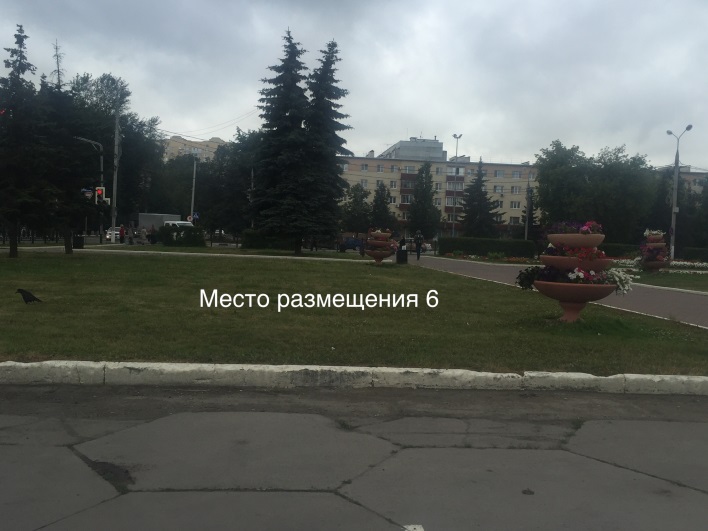 Лот №7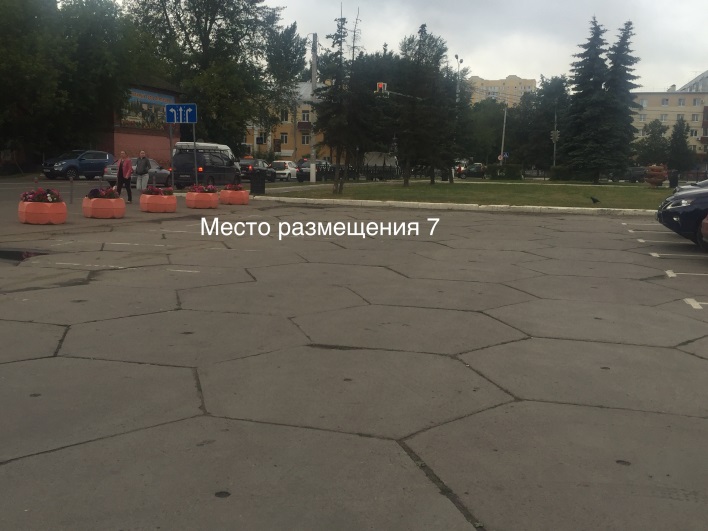 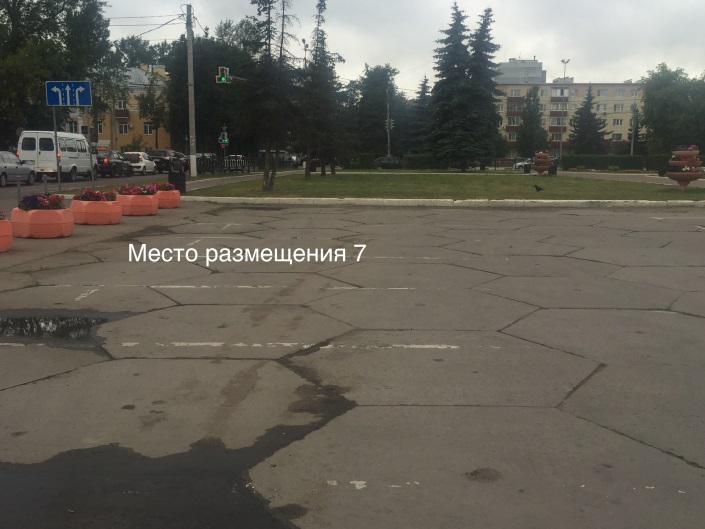 